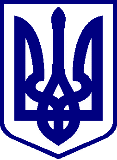 КИЇВСЬКА МIСЬКА РАДАII СЕСIЯ IX СКЛИКАННЯРІШЕННЯ____________№_________________ПРОЄКТ Про звернення Київської міської ради до Кабінету Міністрів України щодо забезпечення осіб з інвалідністю, дітей з інвалідністю, інших окремих категорій населення медичними виробами  та іншими засобами Відповідно до Конституції України, Закону України «Про місцеве самоврядування в Україні», з метою забезпечення осіб з інвалідністю, дітей з інвалідністю, інших окремих категорій населення медичними виробами та іншими засобами у  місті Києві, Київська міська радаВИРІШИЛА:Направити звернення Київської міської ради до Кабінету Міністрів України щодо забезпечення осіб з інвалідністю, дітей з інвалідністю, інших окремих категорій населення медичними виробами  та іншими засобами згідно з додатком до цього рішення.Оприлюднити це рішення Київської міської ради у спосіб, визначений чинним законодавством.Контроль за виконанням цього рішення покласти на постійну комісію Київської міської ради з питань охорони здоров’я, сім’ї та соціальної політики.Київський міський голова 		                        		   Віталій КЛИЧКОПОДАННЯ:Депутатка Київської міської ради                                       Марина ПОРОШЕНКО                                Депутатка Київської міської ради                                       Наталія БЕРІКАШВІЛІ Депутатка Київської міської ради                                          Олеся ПИНЗЕНИК Депутатка Київської міської ради                                          Юлія УЛАСИК ПОГОДЖЕНО:Постійна комісія Київської міської ради з питань охорони здоров’я, сім’ї та соціальної політики Голова                                                                                     Марина ПОРОШЕНКОСекретар                                                                                  Юлія УЛАСИКНачальник  управління правовогозабезпечення діяльності Київськоїміської ради 		                                            Валентина ПОЛОЖИШНИК			                                          	 Додаток до рішення Київської міської радивід _____________ № __________ЗВЕРНЕННЯ Київської міської ради до Кабінету Міністрів України щодо забезпечення осіб з інвалідністю, дітей з інвалідністю, інших окремих категорій населення медичними виробами  та іншими засобами Наразі до Київської міської ради надходять звернення громадських об’єднань осіб з інвалідністю щодо потреби у забезпеченні  незрячих пацієнтів медичними виробами з мовним виводом, зокрема  тонометрами та глюкометрами для постійного користування. Механізм безоплатного забезпечення осіб з інвалідністю, дітей з інвалідністю, інших окремих категорій населення медичними виробами та іншими засобами (далі – медичні вироби) визначений постановою Кабінету Міністрів України від 03 грудня 2009 року  № 1301 «Про затвердження Порядку забезпечення осіб з інвалідністю, дітей з інвалідністю, інших окремих категорій населення медичними виробами та іншими засобами» (далі – Порядок). Відповідно до затвердженого Порядку забезпечення осіб з інвалідністю, дітей з інвалідністю медичними виробами здійснюється на підставі індивідуальної програми реабілітації. Зокрема, особи з інвалідністю, діти з інвалідністю та визначені категорії осіб забезпечуються безоплатно медичними виробами з урахуванням їх індивідуальних потреб. Зазначена вимога унеможливлює централізоване забезпечення Департаментом охорони здоров’я виконавчого органу Київської міської ради (Київської міської державної адміністрації) хворих медичними виробами, оскільки кожен хворий потребує індивідуального підходу під час забезпечення медичними виробами. Крім того, зазначений Порядок визначає найменування медичних виробів, якими забезпечуються особи з інвалідністю, діти з інвалідністю, інші окремі категорії населення в закладах охорони здоров’я для використання в амбулаторних та/або стаціонарних умовах. Також відповідно до Закону України «Про державні фінансові гарантії медичного обслуговування населення» програма державних гарантій медичного обслуговування населення (програма медичних гарантій) – програма, що визначає перелік та обсяг медичних послуг, медичних виробів та лікарських засобів, повну оплату надання яких пацієнтам держава гарантує за рахунок коштів Державного бюджету України згідно з тарифом, для профілактики, діагностики, лікування та реабілітації у зв’язку з хворобами, травмами, отруєннями і патологічними станами, а також у зв’язку з вагітністю та пологами. Тому комунальні заклади охорони здоров’я за рахунок планових коштів, отриманих від Національної служби здоров’я України в межах програми медичних гарантій, забезпечують пацієнтів медичними виробами, які передбачені специфікаціями пакетів медичних послуг.  Водночас, соціальні гарантії щодо забезпечення допоміжними засобами реабілітації (технічними та іншими засобами реабілітації) осіб з інвалідністю в Україні визначено Законом України «Про реабілітацію осіб з інвалідністю в Україні». Зокрема, виплата особам з інвалідністю, дітям з інвалідністю та іншим окремим категоріям населення грошової компенсації вартості за самостійно придбані засоби реабілітації передбачена постановою Кабінету Міністрів України від 05 квітня 2012 року № 321 «Про затвердження Порядку забезпечення допоміжними засобами реабілітації (технічними та іншими засобами реабілітації) осіб з інвалідністю, дітей з інвалідністю та інших окремих категорій населення і виплати грошової компенсації вартості за самостійно придбані такі засоби, їх переліку». Перелік засобів реабілітації, за які виплачується компенсація особам з інвалідністю, дітям з інвалідністю, іншим особам або їх законним представникам, затверджується Міністерством соціальної політики України. У зв’язку з цим, ми депутати Київської міської ради, звертаємось із проханням запровадити на державному рівні механізм забезпечення осіб з інвалідністю, дітей з інвалідністю, інших окремих категорій населення медичними виробами та іншими засобами, зокрема глюкометрами та тонометрами з мовним виводом для постійного користування,  через Міністерство соціальної політики України шляхом розширення переліку засобів, що підпадають під грошову компенсацію вартості за самостійно придбані такі засоби. Також просимо включити до переліку медичних виробів, які підлягають реімбурсації за програмою державних гарантій медичного обслуговування населення, тест-смужки для контролю рівня глюкози до глюкометрів з мовним виводом. Київський міський голова 		                        		   Віталій КЛИЧКОДепутат Київської міської ради                 Вадим ІВАНЧЕНКО 